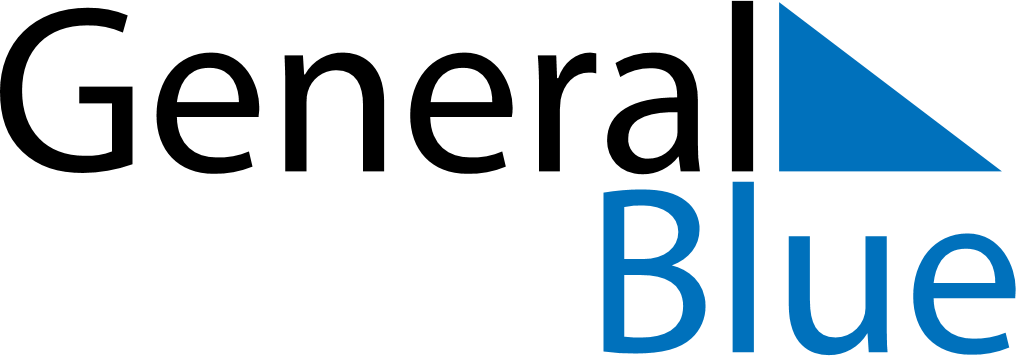 July 1805July 1805July 1805July 1805July 1805SundayMondayTuesdayWednesdayThursdayFridaySaturday12345678910111213141516171819202122232425262728293031